Ministru kabineta                                                                                                                          Pielikums20__. gada __. _____noteikumiem Nr. __Administratīvo teritoriju robežas uz 2021. gada 1. jūliju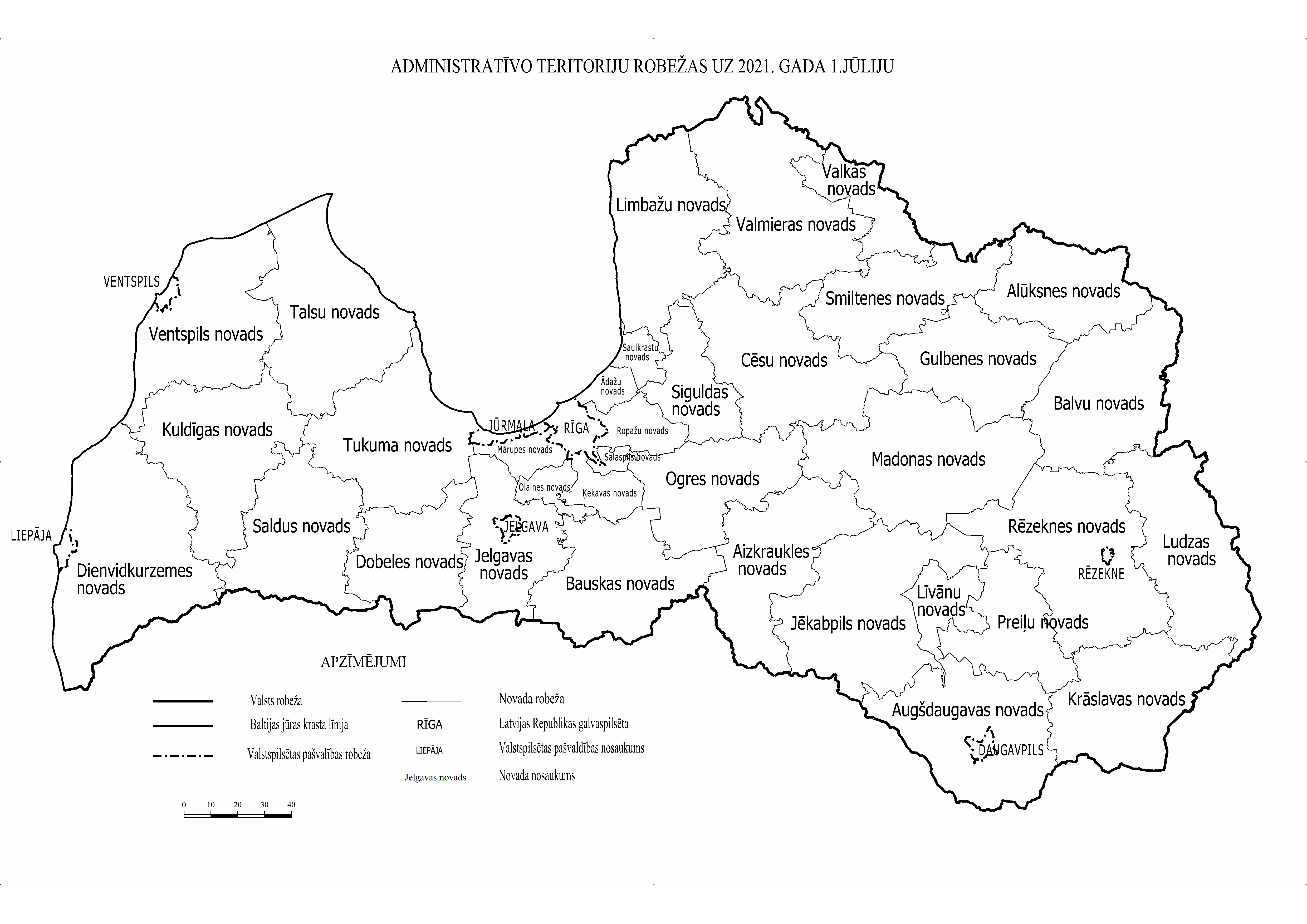 Vides aizsardzības un reģionālās attīstības ministrs                                   A. T. Plešs